
2023 Grand Rounds - Short Bowel Syndrome in Children: Surgical Options and Scientific OpportunitiesObjectives:At the conclusion of this activity, the participant will be able to:1 Describe the survival of children with Short Bowel Syndrome2 Discuss the various surgical options for short gut syndrome3 Characterize the physiologic changes in the remnant bowel after massive intestinal lossAccreditation: Continuing Medical Education (CME)Children's Mercy Hospital is accredited by the Missouri State Medical Association to provide continuing medical education for physicians.Children's Mercy Hospital designates this Live Activity for a maxiumum of 1.00 AMA PRA Category 1 Credit(s)™. Physicians should claim only the credit commensurate with the extent of their participation in the activity.  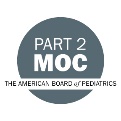 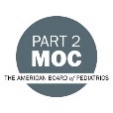 Children's Mercy Trauma HoursThis activity is approved for  trauma credit(s) for healthcare providers by the Children's Mercy Trauma Service.  DieticianThis program has been approved for Dietician Continuing Education credit by the KDHE, Kansas Sponsorship #D1273, for 1.00 clock hour(s).  RadiologyThis activity has been approved by ASRT for 1.00 Category A CE credits.  Other Healthcare ProfessionalsOther healthcare professionals who participate in this activity may submit their attendance certificate to their appropriate accrediting organizations or state boards for consideration of credit. Participants are responsible for determining whether this activity meets the requirements for acceptable continuing education.Disclosures:The planners and faculty of this series have disclosed the following financial relationship(s) with ineligible companies/commercial interests:When:  4/13/2023 8:00:00 AM - 4/13/2023 9:00:00 AMActivity ID:  5799Location:  Adele Hall - Auditorium (West Lobby)Location:  Adele Hall - Auditorium (West Lobby)Faculty:  Faculty:  Event Description:  Click here to join the presentation from your laptop or computer. Local and national leaders present pediatric topics in their area of specialty during this weekly series. 

Objective(s): 1 Describe the survival of children with Short Bowel Syndrome 2 Discuss the various surgical options for short gut syndrome 3 Characterize the physiologic changes in the remnant bowel after massive intestinal loss
Location: Adele Hall - Auditorium (West Lobby)
Specialties: Anesthesiology, Dental Clinic, Family Practice, Graduate Medical Education, Internal Medicine/Pediatrics, Ophthalmology, Orthopaedics, Pathology/Clinical Labs, Pediatrics, Radiology, Research, Surgery, All Specialties

Faculty Disclosures: 
Brad Warner, MD (Consulting Fee-Takeda Pharmaceuticals (Any division) (Relationship has ended) - 02/11/2023)
Download Handout Event Description:  Click here to join the presentation from your laptop or computer. Local and national leaders present pediatric topics in their area of specialty during this weekly series. 

Objective(s): 1 Describe the survival of children with Short Bowel Syndrome 2 Discuss the various surgical options for short gut syndrome 3 Characterize the physiologic changes in the remnant bowel after massive intestinal loss
Location: Adele Hall - Auditorium (West Lobby)
Specialties: Anesthesiology, Dental Clinic, Family Practice, Graduate Medical Education, Internal Medicine/Pediatrics, Ophthalmology, Orthopaedics, Pathology/Clinical Labs, Pediatrics, Radiology, Research, Surgery, All Specialties

Faculty Disclosures: 
Brad Warner, MD (Consulting Fee-Takeda Pharmaceuticals (Any division) (Relationship has ended) - 02/11/2023)
Download Handout Name of individualIndividual's role in activityName of Ineligible Company(s) / Nature of Relationship(s)Fadi J Al Muhaisen, MBBSCourse DirectorNothing to disclose - 01/11/2023Brad Warner, MDFacultyConsulting Fee-Takeda Pharmaceuticals (Any division) (Relationship has ended) - 02/11/2023Julia R Broussard, MDOther Planning Committee MemberNothing to disclose - 08/19/2022Jose Cocjin, MD, PhysicianOther Planning Committee MemberNothing to disclose - 01/11/2023Krishna Dummula, MD, FAAPOther Planning Committee MemberNothing to disclose - 01/11/2023Rochelle Harris, PhD, ABPPOther Planning Committee MemberNothing to disclose - 01/11/2023Susan B Hathaway, PhDOther Planning Committee MemberNothing to disclose - 12/12/2022Amy L Hill, MBAOther Planning Committee MemberNothing to disclose - 05/19/2022Rose A. Mettlen , MSWOther Planning Committee MemberNothing to disclose - 12/09/2022Brenda Salley, PhDOther Planning Committee MemberNothing to disclose - 06/14/2022Joy L Solano, MDOther Planning Committee MemberNothing to disclose - 01/10/2023Meena Sreedhara, PhDOther Planning Committee MemberNothing to disclose - 11/02/2022Shayla Sullivant, MDOther Planning Committee MemberNothing to disclose - 06/22/2022